Keevil CofE Academy – Person Specification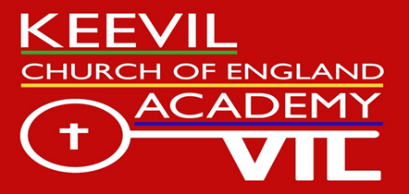 Post:  YR/Y1 Class Teacher (Temporary Maternity cover for January 2018)EssentialDesirable How will they be measured in the selection process? Education/Training /QualificationsQualified Teacher StatusDegree/PGCE or equivalent qualificationOther educational/professional qualifications relevant to school priorities, ethos or developmentApplication FormKnowledge and ExperienceThe candidate must have evidence of: Knowledge and understanding of the new National CurriculumA personal ambition and passion for every child in your care to make their maximum progressUnderstanding of the importance of Christian values and ethos in achieving the highest standards across all areas of school life, within the context of this school’s own mission statement.Clear understanding of Safeguarding procedures including child protectionAmbition to learn, yourselfAble to offer ideas and expertise in a particular subject area. Experience of mixed age class teachingWorking with other schools/partners to improve outcomes for childrenWorking with other professionals (for instance the Local Authority Special Needs team)Able to offer an extra-curricular activityApplication formInterview /ObservationsReferencesProfessional SkillsAble to lead the team within the classroom and develop strong relationships with support staffAbility to take on and implement the school’s curriculum, assessment and intervention (SEN) systems.Ability to innovate and continually develop and improve the curriculum in line with best practice and research Ability to work effectively with all other members of an aspirational and supportive team for the best outcomes for childrenAn understanding of statutory  assessment demands Ability to interpret and use data so as to have impact on teaching and learning.Excellent behaviour management strategies and the highest expectations for all aspects of behaviour in schoolGood communication skills, both written and oralApplication formInterview /ObservationsReferencesProfessional Ethos and CommitmentYou see parent’s at the centre of the child’s learning journeyThe highest aspirations for all children’s outcomes, academic, social, moral, spiritual, physical and cultural in line with British values Commitment to working in partnership with all stakeholders to ensure best outcomes for children Commitment to nurturing positive relationships within the school and with all stakeholdersCommitment to engage with your own professional development and the wider educational-political landscape. Application formInterview /ObservationsReferences